الدرس :     قياس السعة    ( Mesure de capacité) أنشطة التدريب :  الإثنين 23 مارس 2020أحول إلى الوحدة  المطلوبة  190 cl  = …………………..ml475ml =………………………..cl8l =…………………………..mlأكمل 4 dal 9 l  = ……………………dl3 hl 9 l = …………………dal30 000  Cl = 300 ………………أنشطة الإستثمار والتقويم : الثلاثاء 24 مارس 2020النشاط 1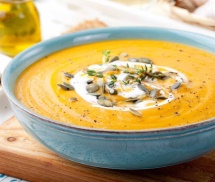 لشرب زليفة من الحساء استخدمت عائشة ملعقة سعتها cl 5 سبع مرات .أحسب  سعة الزليفة  بالدسيلتر (dl) ؟ ثم بالمليلتر (ml ) ؟النشاط 2في أحد مطاعم الدار البيضاء يستعمل العاملون يوميا الكميات التالية من الماء :للتنظيف :   5 hlللطبخ    :   70 dalللنظافة الشخصية :       300  lأحسب   بالهكتولتر  ( hl)  كمية الماء المستهلكة  في كل أسبوع ؟